Day in the Life of the Hudson River 10/10/13(Salt Front RM 69.3)RIVER MILE 85Mills Mansion, Staatsburgh, NY, Dutchess CountyMaribel Pregnall, Arlington High SchoolSara (Orange County), Christine (SCA), Marshall Pregnall (Vassar College)23 High School 11-12th graders, 4 adultsN41.8566°N  W73.9299°W (iphone coordinates)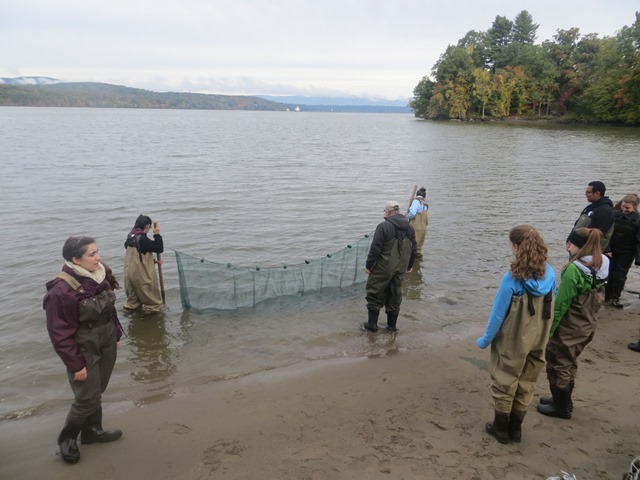 Location: Sampling done on beach at Northside of the pumphouse at Mills MansionArea: pastoral setting, clean no houses except mansion and pumphouse, Forested; grassy;  beachSurrounding Land Use: picnics, fishing, sight seeingSampling Site: Physical station: on beach at Northside of the pumphouse at Mills Mansion; Fish Station: off beach area, ebb tide, sandy, made our way over riprap rocks with fencing (erosion control), sandy/rocky and then muddyChemistry: near beach at mansion – at pumphouse/icehouseShoreline: sandy and rocky close to shore, further out it gets muddyPlants in area: none in waterRiver Bottom – ITEMTimeReading 1Reading 1Reading 1Reading 2CommentsPhysical   TimeAir Temperature10:20 AM11:30 AM11:34 AM10.6C11.111.710.6C11.111.710.6C11.111.751F5253Wind Speed11:18 AMBeaufort #2Beaufort #2Beaufort #20.9m/sec on meterN/NECloud Cover11:19 AMOvercast >75%Overcast >75%Overcast >75%Weather todayCloudy and threat of rain but @ 11:32 AM no rainCloudy and threat of rain but @ 11:32 AM no rainCloudy and threat of rain but @ 11:32 AM no rainCloudy and threat of rain but @ 11:32 AM no rainCloudy and threat of rain but @ 11:32 AM no rainCloudy and threat of rain but @ 11:32 AM no rainWeather recentlyMon 10/7 strong winds and heavy precip (~2/3 inch in afternoon,  Tues 10/8 ~2/3 in precip in afternoon, Wed. 10/9 partly sunnyMon 10/7 strong winds and heavy precip (~2/3 inch in afternoon,  Tues 10/8 ~2/3 in precip in afternoon, Wed. 10/9 partly sunnyMon 10/7 strong winds and heavy precip (~2/3 inch in afternoon,  Tues 10/8 ~2/3 in precip in afternoon, Wed. 10/9 partly sunnyMon 10/7 strong winds and heavy precip (~2/3 inch in afternoon,  Tues 10/8 ~2/3 in precip in afternoon, Wed. 10/9 partly sunnyMon 10/7 strong winds and heavy precip (~2/3 inch in afternoon,  Tues 10/8 ~2/3 in precip in afternoon, Wed. 10/9 partly sunnyMon 10/7 strong winds and heavy precip (~2/3 inch in afternoon,  Tues 10/8 ~2/3 in precip in afternoon, Wed. 10/9 partly sunnyWater  choppy choppy choppy choppy choppy choppyWater Temperature 9:36 1 ft. water11:40 0-6 inch water9:36 AM11:40 AM9:36 AM11:40 AM17.8C17.417.1C17.117.1C17.1Avg. 17.5CAvg. 17.3Turbidity10:45 AM10:45 AM56.4 cm63.9 cm60.2 cmAverage 60.2 cm11:50 AM11:50 AM63.6 cm62.6 cm66.8 cmAverage 64.4 cmChemicalDO  (drop count)10:08 AM10:08 AM10:08 AM10:08 AM8.6 mg/L8 mg/L17.6 C17.6 C17.6 C17.6 C90% sat85% sat11:54 AM11:54 AM11:54 AM11:54 AM8.1 mg/L8.417.1C17.1C17.1C17.1C82.5 % sat85 % satpHTimeTimeHach kitmetermeter9:51 AM11:49 AM11:49 AM9:51 AM11:49 AM11:49 AM8.38.28.28.397.957.918.397.957.91SalinityTimeTimePPTPPMPPMConductivityYSI9:36 AM11:44 AM9:36 AM11:44 AM0.1 0.1100 ppm100 ppm100 ppm100 ppm263.8255.6Refractometer9:36 AM11:44 AM9:36 AM11:44 AM00Fish – seine ~30 ft. netFISH TOTALSSpeciesNumberSizeTotalsTotals9:15-10:30 AMBanded Killifish14 inchDIVERSITY 6 speciesDIVERSITY 6 speciesSpottail Shiner72 inchTOTALSTOTALSStriped Bass13 inch27 fish 27 fish Bay Anchovy13 inchShiner163 inchYOY Sunfish11 inch11:30-12:15 PMShiner33 inchDIVERSITY 3 speciesDIVERSITY 3 speciesBanded Killifish22 inchTOTALS 8 total TOTALS 8 total Bay Anchovy32 inchGRAND TOTALSDIVERSITY SPECIES #6TOTALSFISH #35  FISH #35  TidestimecmRate of changeRate of changeRising/Falling10:09 AM54.5 cm10:37 AM47 cm 7.5cm/26 min7.5cm/26 minF11:09 AM36.5 cm 10.5cm /29 min10.5cm /29 minF11:36 AM29 cm7.5 cm/25 min7.5 cm/25 minF12:09 AM27 cm2 cm/33 min2 cm/33 minFCurrents11:24 AM91cm/30 sec3.03 cm/sec3.03 cm/secEbb11:28 AM70 cm/30 sec2.33 cm/sec2.33 cm/secEbb11:30 AM70 cm/30 sec2.33 cm/sec2.33 cm/secEbbSediment Core6 inch core H2S smell H2S smell H2S smell Dark coreShippingSaw no commercial boats11:30 AMRecreational sailboatRecreational sailboatRecreational sailboatsouthboundObservationsAt Mills Mansion there are no water chestnuts which makes it unique – other sites in this area have lots of water chestnutLots of Canadian geese and vultures (birds of prey)At Mills Mansion there are no water chestnuts which makes it unique – other sites in this area have lots of water chestnutLots of Canadian geese and vultures (birds of prey)At Mills Mansion there are no water chestnuts which makes it unique – other sites in this area have lots of water chestnutLots of Canadian geese and vultures (birds of prey)At Mills Mansion there are no water chestnuts which makes it unique – other sites in this area have lots of water chestnutLots of Canadian geese and vultures (birds of prey)At Mills Mansion there are no water chestnuts which makes it unique – other sites in this area have lots of water chestnutLots of Canadian geese and vultures (birds of prey)